Gesuch um Urlaub (nicht Schnupperlehre)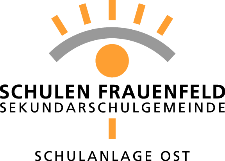 GesuchstellerGesuchstellerName und VornameKlasseKlassenlehrpersonGesuchGesuchBegründungBeilagenDatum (von – bis)Schon bezogene Jokertage (inkl. Datum)Unterschriften und BewilligungenUnterschriften und BewilligungenDatum und Unterschrift ErziehungsberechtigteDatum und Unterschrift Klassenlehrpersonbis zu einem TagDatum und Unterschrift Schulleitungmehr als ein TagBegründung bei Ablehnung des GesuchsBegründung bei Ablehnung des GesuchsKlassenlehrpersonSchulleitung